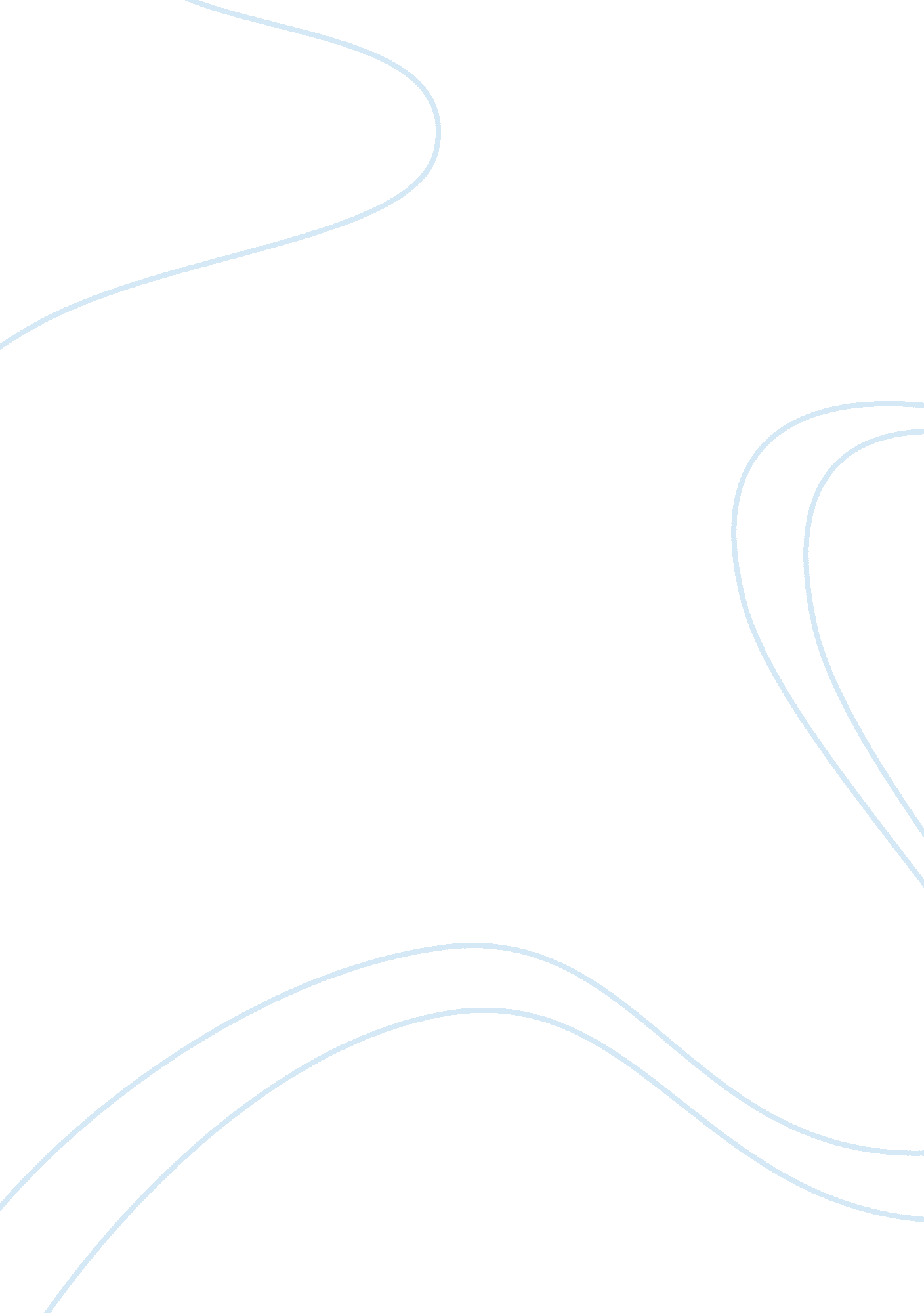 Fingerprint analysis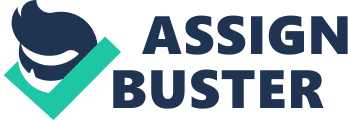 I chose two glasses for this project. I chose a tall, green stained glass and then a short clear glass. I washed my hands thoroughly before attempting the project, and scrubbed my sink. I then put my fingerprints all over both glasses. I filled my sink with cold water, and then submerged my two glasses into the water for 4 hours. I took the glasses out, and saw that the fingerprints were still on the glasses!! I was extremely shocked at this finding because, I surely though that the water would eliminate the fingerprints. Hot water- I filled up a sink full of hot clean water, and sat both glasses in the sink for 4 hours, I drained the water and checked the glasses. There was STILL fingerprints on the glasses!!! I am in shock, once again! I surely thought since the cold water didn’t remove the fingerprints, that the hot water would remove the fingerprints. Soapy Water- I filled up a sink full of soapy water, and placed the two glasses into the sink and left them over night. After cooking breakfast, I checked on the glasses. I drained the water and carefully took the glasses out by the bottom so I wouldn’t get fingerprints on the glass. I examined the stained glass first, I did not see any fingerprints visually! However, when I examined the small clear glass I saw two fingerprints left on the glass. But most of the others have disappeared. So now, I am leaving new fingerprints all over the glass to do the last activity. Salt Water- After placing the two glasses into the salt water for 5 hours I examined them, and they both still had fingerprints all over the glasses. Now, I would like to test this again with more salt in the future to see if I use more salt, would it eliminate the prints. 